การใช้แอปพลิเคชันในการเรียนรู้และพัฒนาทักษะภาษาอังกฤษด้านไวยากรณ์*ปริชญา  ป้อมจันทร์1 อังค์วรา เหลืองนภา2สาขาวิชาภาษาอังกฤษธุรกิจ คณะมนุษยศาสตร์และสังคมศาสตร์ มหาวิทยาลัยราชภัฏสวนสุนันทา, โทรศัพท์ 087-737-9316, e-mail : parichaya_p@hotmail.com2อาจารย์สาขาวิชาภาษาอังกฤษธุรกิจ คณะมนุษยศาสตร์และสังคมศาสตร์ มหาวิทยาลัยราชภัฏสวนสุนันทา, โทรศัพท์ 095-114-2654, e-mail : angvarrah.li@ssru.ac.thบทคัดย่อในปัจจุบันมีการใช้แอปพลิเคชันเข้ามาเป็นสื่อในการเรียนรู้ภาษาอังกฤษเพิ่มมากขึ้น เพื่อให้ผู้เรียนสามารถเรียนรู้และพัฒนาได้ด้วยตนเอง และสามารถนำความรู้ไปปรับใช้ในชีวิตประจำวันได้ ดังนั้น ผู้วิจัยจึงสนใจศึกษาแอปพลิเคชันที่ใช้ในการเรียนรู้ภาษาอังกฤษด้านไวยากรณ์เพื่อนำมาเป็นแนวทางในการเรียนรู้และการพัฒนาทักษะภาษาอังกฤษด้านไวยากรณ์ให้มีประสิทธิภาพมากยิ่งขึ้น การวิจัยครั้งนี้มีวัตถุจุดประสงค์เพื่อศึกษาแอปพลิเคชันที่นักศึกษาใช้ในการพัฒนาทักษะภาษาอังกฤษด้านไวยากรณ์ และเพื่อเปรียบเทียบแอปพลิเคชันที่นักศึกษาเลือกใช้ในการเรียนรู้และพัฒนาทักษะภาษาอังกฤษด้านไวยากรณ์ โดยใช้แบบสอบถามออนไลน์ในการจำแนกและวิเคราะห์ ของนักศึกษาคณะมนุษยศาสตร์และสังคมศาสตร์ สาขาภาษาอังกฤษธุรกิจ มหาวิทยาลัยราชภัฏสวนสุนันทา จำนวน 181 คน ผลการวิจัยพบว่าแอปพลิเคชันที่นักศึกษาเลือกใช้มากที่สุด คือ Johny Grammar’s word Challenge นอกจากนี้ยังมีอีกหลายแอปพลิเคชันที่นักศึกษาสามารถเลือกใช้ในการพัฒนาทักษะภาษาอังกฤษด้านไวยากรณ์ได้คำสำคัญ : แอปพลิเคชัน, ไวยากรณ์, ภาษาอังกฤษ, ทักษะ, พัฒนาAbstractIn the present, there are more using media applications in learning English. To be able to students to learn and develop by themselves. And can bring knowledge to apply in everyday life. Therefore, the researcher is interested to examine of applications that used in learning English grammar as the guideline for learning and improving of English grammar skills more efficiently. The objectives of the study were to examine of applications that students use to improving English grammar skills and to compare applications that students choose to learning   and improving English grammar skills. By using the online questionnaires to identify and analyze to examine the results that 181 students of Faculty of Humanities and Social Sciences, Business English Major, Suan Sunandha Rajabhat University using of applications. The finding showed that applications that the most students choose to use the applications Johnny Grammar’s word Challenge to learning and improving English grammar skills. There are also many applications that students can use to learning and improving in English Grammar Skill.Keyword: Application, Grammar, English, Skills, Developingบทนำในปัจจุบัน สังคมไทยเห็นถึงความสำคัญต่อการศึกษามากขึ้นและมุ่งเน้นการพัฒนาฐานความรู้ เพื่อเพิ่มคุณภาพมาตรฐานของประชากรไทยในอนาคต จึงมีการใช้สื่อเทคโนโลยีที่สามารถประยุกต์ใช้ได้อย่างสะดวกและรวดเร็วเข้ามาเป็นสื่อกลางระหว่างการศึกษาและการเรียนรู้อย่างไร้ขอบเขต โดยเฉพาะเทคโนโลยีสารสนเทศที่เข้ามามีบทบาทในการดำเนินชีวิตประจำวัน ถูกนำมาใช้ตั้งแต่ระดับบุคคลขึ้นไปถึงระดับองค์กรอุตสาหกรรม ภาคสังคม ตลอดจนในระดับประเทศและระหว่างประเทศ   ยุคที่เทคโนโลยีเข้ามามีบทบาทในชีวิตประจำวัน ความรู้และข้อมูลต่าง ๆ จึงแพร่หลายไปได้อย่างรวดเร็ว ความก้าวหน้าทางเทคโนโลยีที่เกี่ยวข้องจึงมีบทบาทในการประยุกต์ใช้กับการเรียนการสอน ทำให้การเรียนการสอนมีการนำเอาเทคโนโลยีเข้ามาเกี่ยวข้องในรูปแบบของสื่อต่าง ๆ ทั้งวิดีทัศน์ สื่อช่วยสอน รวมไปถึงแอปพลิเคชันที่ได้พัฒนาขึ้น ในปัจจุบันการใช้แอปพลิเคชันในการสอนภาษาเป็นสิ่งที่ได้รับความนิยมอย่างมาก เพื่อให้ผู้เรียนมีบทบาทในการเรียนรู้ด้วยตนเองเพิ่มมากขึ้น (ธีราพร และคณะ, 2552) เนื่องจาก ในบทเรียนที่บรรจุอยู่ในสื่อชนิดนี้สามารถบรรจุทั้งภาพกราฟฟิก วิดีโอภาพเคลื่อนไหว และเสียงเอาไว้ได้ (นิศากร, 2558) และการใช้สื่อแอปพลิเคชันในปัจจุบันเป็นอีกทางเลือกหนึ่งที่ผู้สอนนำมาใช้เพื่ออำนวยความสะดวกให้แก่ผู้เรียนได้เรียนรู้ได้ดียิ่งขึ้น และเป็นสื่อในการเรียนรู้ที่สามารถกระตุ้นให้ ผู้เรียนเกิดการเรียนรู้ได้ดี สามารถให้ผู้เรียนเกิดการเรียนรู้ด้วยตัวเอง (รมณียา, 2558) ช่วยกระตุ้นให้ผู้เรียนมีส่วนร่วม ในกิจกรรมและทำให้ผู้เรียนรู้สึกสนุกสนานเพลิดเพลิน ไม่น่าเบื่อ และแอปพลิเคชันสามารถนำพาให้สื่อต่าง ๆ ไปสู่ผู้เรียนได้ทั่วทุกมุมโลก โดยที่ผู้เรียนสามารถเรียนรู้ได้จากที่ต่าง ๆ และยังสะดวกทั้งการทบทวนบทเรียนได้ตามที่ต้องการ (รมณียา, 2558) ช่วยให้ผู้เรียนทราบและปรับปรุงผลการเรียนรู้ได้ด้วยตนเอง  และยังสามารถสะท้อนถึงความก้าวหน้าทางการเรียนรู้จากเนื้อหาที่เรียนได้ โดยการใช้แอปพลิเคชันเป็นสื่อที่เอื้อประโยชน์ต่อผู้ใช้ในทุกสถานการณ์ตามจุดประสงค์และเป้าหมายรวมทั้งวิธีการที่นำไปใช้ ที่เป็นสื่อที่ตอบสนองต่อการเรียนรู้เป็นรายบุคคลได้ (บรรฑูรณ์ และ ศุภลักษณ์, 2558)ภาษาอังกฤษเป็นภาษาต่างประเทศที่สำคัญภาษาหนึ่งที่ทั่วโลกให้การยอมรับทั้งในฐานะที่เป็นเครื่องมือที่จะเข้าถึงแหล่งวิทยาการต่าง ๆ และค้นคว้าความรู้ใหม่ๆ จึงทำให้ภาษาอังกฤษได้เข้ามามีบทบาทในชีวิตของคนไทย และคนทั่วโลก (ธีราพร และคณะ, 2552) ซึ่งปัจจุบันมีคนทั่วโลกใช้ภาษาอังกฤษเป็นหลักในการสื่อสารถึงจำนวน 2,000 ล้านคน ดังนั้น จึงมีเป็นความจำเป็นอย่างยิ่งที่จะต้องส่งเสริมให้ประชากรไทยได้เรียนรู้และพัฒนาทักษะภาษาอังกฤษ เพื่อนำไปใช้ในการเรียนรู้ และการประกอบอาชีพ (รมณียา, 2558) จากบทบาทและความสำคัญของการใช้ภาษาอังกฤษดังกล่าว ผู้ใช้ภาษาอังกฤษเพื่อการสื่อสารในทักษะต่าง ๆ จำเป็นที่จะต้องเรียนรู้และใช้ไวยากรณ์ภาษาอังกฤษให้ถูกต้อง (สมเดียว และคณะ, 2560)  ส่วน Long และ Richards (1987) ระบุว่า ไวยากรณ์เป็นแกนหลักของภาษาอังกฤษ ในผู้เรียนภาษาที่สองและภาษาต่างประเทศจำเป็นต้องเรียนรู้เกี่ยวกับโครงสร้างไวยากรณ์ภาษาอังกฤษเพื่อพัฒนาทักษะพื้นฐานให้ถูกต้อง (กาโสม และ นิสากร, 2560) จากความสำคัญของไวยากรณ์ข้างต้น มีผู้วิจัยท่านอื่นได้กล่าวถึงไวยากรณ์เพิ่มเติมดังนี้ จินตนา สุจจานันท์ (2533) กล่าวว่า ไวยากรณ์ หมายถึง การใช้กฎเกณฑ์ทางภาษาอย่างถูกต้อง (สุพรรณี, 2557) และสเตวิค (Stevick 1982 อ้างถึงใน อนุชิต ธรามานิตย์ 2544) กล่าวว่า ไวยากรณ์ หมายถึง การอธิบายอย่างถูกต้องและมีความชัดเจนที่สุดในภาษาหนึ่ง เช่น หน่วยคำที่เป็นแกน (Stem) หน่วยคำที่ใช้เติมหน้าและเติมท้าย และทำนองเสียง (Intonation) หน่วยคำพวกนี้ให้อยู่ในหน่วยโครงสร้างที่ใหญ่กว่า เช่น เป็นคำ เป็นอนุประโยคที่ถูกต้อง (สุพรรณี, 2557) และครอส (Cross 1991 อ้างถึงใน อนุชิต ธรามานิยต์ 2544) ได้กล่าวถึงไวยากรณ์ว่า เป็นกฎเกณฑ์ต่าง ๆ ซึ่งเป็นรากฐานของภาษา รวมถึงโครงสร้างของคำและโครงสร้างของอนุประโยค และประโยคซึ่งเป็นที่ยอมรับ จึงสรุปได้ว่า ไวยากรณ์ คือ กฎเกณฑ์ของภาษาที่เกี่ยวข้องกับคำและโครงสร้างประโยคที่ถูกต้อง ส่วนมาร์แชลล (Marshall 1997) กล่าวว่า ไวยากรณ์ หมายถึง สิ่งที่ทำได้และสิ่งที่ทำไม่ได้ในภาษา การสะกดคำ และการใช้เครื่องหมายวรรคตอนที่ถูกต้อง การจัดโครงสร้างคำในลำดับที่ถูกต้อง และการใช้ภาษาที่ถูกต้อง (สุพรรณี, 2557) ปัญหาที่เกิดขึ้นกับคนไทย คือ ไม่เข้าใจหลักไวยากรณ์ภาษาอังกฤษและยังใช้ไม่ถูกต้อง เป็นที่น่าสังเกตว่ามีนักเรียนและนิสิตส่วนใหญ่ยังคงแสวงหาสถาบันสอนพิเศษอยู่ โดยเฉพาะอย่างยิ่งในเรื่องของไวยากรณ์ที่มักจะพบว่าเป็นปัญหามากที่สุด สิ่งเหล่านี้สะท้อนให้เห็นถึงปัญหาของสถาบันการศึกษาและการจัดการเรียนการสอนของประเทศไทย ว่ายังไม่สามารถตอบสนองต่อความต้องการของผู้เรียนมากเท่าที่ควรด้วยเหตุผลข้างต้นดังกล่าว ผู้วิจัยจึงสนใจที่จะศึกษาเกี่ยวกับผลการใช้แอปพลิเคชันสำหรับการเรียนรู้และพัฒนาทักษะภาษาอังกฤษในด้านไวยากรณ์สำหรับนักศึกษาระดับปริญญาตรี มหาวิทยาลัยราชภัฏสวนสุนันทา เพื่อเป็นแนวทางในการประยุกต์นวัตกรรมทางเทคโนโลยีการศึกษามาพัฒนาบุคลากรต่อไปในอนาคตวัตถุประสงค์การวิจัยเพื่อศึกษาแอปพลิเคชันที่นักศึกษาใช้ในการพัฒนาทักษะภาษาอังกฤษด้านไวยากรณ์เพื่อเปรียบเทียบแอปพลิเคชันที่นักศึกษาเลือกใช้ในการเรียนรู้และพัฒนาทักษะภาษาอังกฤษด้านไวยากรณ์วิธีดำเนินการวิจัย 	กลุ่มที่ใช้ในการศึกษาวิจัย คือ นักศึกษาคณะมนุษยศาสตร์และสังคมศาสตร์ สาขาวิชาภาษาอังกฤษธุรกิจ มหาวิทยาลัยราชภัฏสวนสุนันทา จำนวน 181 คน โดยการทำแบบสอบถามออนไลน์ เครื่องมือที่ใช้ในการวิจัยเครื่องมือที่ใช้ในการวิจัย คือ แบบสอบถามเกี่ยวกับการใช้แอปพลิเคชันเพื่อการเรียนรู้และพัฒนาทักษะภาษาอังกฤษของนักศึกษา โดยใช้แบบสอบถามออนไลน์ในการจำแนกและวิเคราะห์ เพื่อศึกษาผลการใช้แอปพลิเคชันของนักศึกษาในการเรียนรู้และพัฒนาทักษะภาษาอังกฤษด้านไวยากรณ์ แบบสอบถาม แบ่งเป็น 3 ส่วน คือ ส่วนที่ 1 เป็นแบบสอบถามเกี่ยวกับสถานภาพส่วนตัวของผู้ตอบ คือ เพศ คณะ สาขาวิชา ชั้นปีส่วนที่ 2 เป็นแบบสอบถามเกี่ยวกับกับการใช้แอปพลิเคชันในการพัฒนาทักษะด้านต่าง ๆ แบ่งเป็น ด้านการฟัง การพูด การอ่าน การเขียน และหลักไวยากรณ์ส่วนที่ 3 เป็นแบบสอบถามเกี่ยวกับประโยชน์ของแอปพลิเคชันว่าสามารถช่วยพัฒนาในทักษะด้านใดขั้นตอนการเก็บรวบรวมข้อมูลศึกษาและค้นคว้าแอปพลิเคชันที่ใช้ในการเรียนรู้และพัฒนาทักษะภาษาอังกฤษจากเว็บไซต์ เพื่อนำมาเป็นแนวทางในการสร้างแบบสอบถามศึกษาวิธีการสร้างแบบสอบถาม กำหนดประเด็นและกำหนดขอบเขตของการวิจัยให้สอดคล้องกับวัตถุประสงค์ เขียนโครงร่างแบบสอบถามและนำเสนออาจารย์ที่ปรึกษา สร้างแบบสอบถามโดยใช้แบบสอบถามออนไลน์ และนำเสนออาจารย์ที่ปรึกษาเพื่อพิจารณาและตรวจสอบคำถามให้สอดคล้องกับวัตถุประสงค์นำแบบสอบถามที่ได้มาปรับปรุงแก้ไขตามข้อเสนอแนะ ดำเนินการสำรวจข้อมูล เก็บรวบรวมข้อมูลที่ได้และวิเคราะห์ข้อมูลด้วยการหาค่าร้อยละ																													ผลการวิจัยการวิจัยนี้มุ่งศึกษาแอปพลิเคชันในการเรียนรู้และพัฒนาทักษะภาษาอังกฤษด้านไวยากรณ์ของนักศึกษาคณะมนุษยศาสตร์และสังคมศาสตร์ สาขาวิชาภาษาอังกฤษธุรกิจ มหาวิทยาลัยราชภัฏสวนสุนันทา และเพื่อศึกษาว่าแอปพลิเคชันใดที่นักศึกษาเลือกใช้มากที่สุดในการเรียนรู้และพัฒนาทักษะภาษาอังกฤษในด้านไวยากรณ์ ผลการวิจัยมีดังนี้ตารางที่ 1 แสดงข้อมูลทั่วไปเกี่ยวกับผู้ตอบแบบสอบถามจากตารางที่ 1 พบว่านักศึกษาคณะมนุษยศาสตร์และสังคมศาสตร์ สาขาวิชาภาษาอังกฤษธุรกิจทั้งหมด 181 คน ส่วนใหญ่เป็นเพศหญิง จำนวน 149 คน และเพศชาย จำนวน 32 คน  และจำนวนผู้ตอบแบบสอบถามส่วนใหญ่เป็นนักศึกษาปีที่ 3 จำนวน 54 คน ตารางที่ 2 แสดงข้อมูลการใช้แอปพลิชันของนักศึกษาเพื่อการเรียนรู้และพัฒนาทักษะภาษาอังกฤษด้านไวยากรณ์2.1 รูปภาพตัวอย่างแอปพลิเคชัน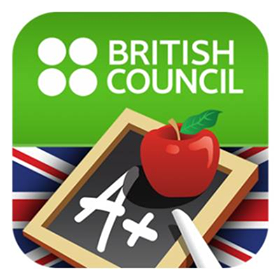 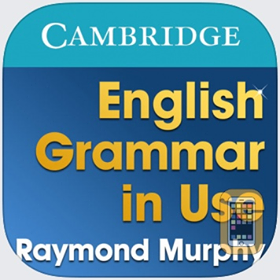 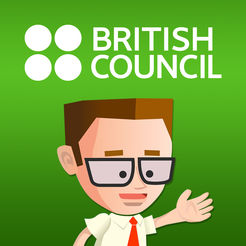 Johnny Grammar’s word Challenge                Murphy’s English Grammar in Use           Learn English Grammar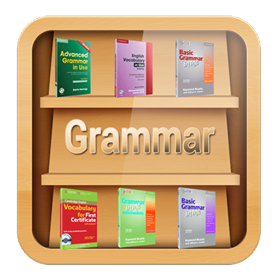 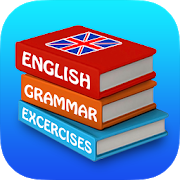 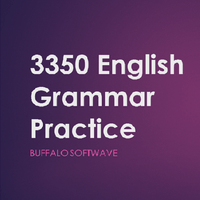   English Grammar Exercises             3350+ English Grammar Practice            English Grammar Ultimateจากตารางที่2 แอปพลิเคชันที่นักศึกษาเลือกใช้ในการพัฒนาทักษะด้านไวยากรณ์มากที่สุด คือ Johnny Grammar’s word Challenge เนื่องจากเป็นแอปพลิเคชันที่สอนภาษาอังกฤษในรูปแบบการ ผสมผสานเกมส์เข้าด้วยกัน โดยเน้นในเรื่องการทดสอบคำศัพท์ การสะกดคำ และไวยากรณ์สำหรับภาษาอังกฤษในชีวิตประจำวันของผู้เรียนภาษาอังกฤษ และมีการแบ่งเนื้อหาและแบบทดสอบออกเป็น 3 ส่วน คือ ไวยากรณ์, การสะกดคำ และคำศัพท์ มีการแยกย่อยหัวข้อทั่วไปเป็น 10 หัวข้อ ได้แก่ อาหารและร้านอาหาร การเดินทาง การพูดคุย งานอดิเรก ฯลฯ พร้อมมีเฉลยท้ายแบบทดสอบพร้อมคำแนะนำ รองลงมา คือ Murphy’ s English Grammar in Use, Learn English Grammar, English Grammar Exercises, 3350+ English Grammar Practice และ English Grammar Ultimate ตามลำดับ แอปพลิเคชันทั้งหมดที่กล่าวไว้ข้างต้น เป็นอีกทางเลือกหนึ่งที่ผู้เรียนสามารถนำไปใช้ในการเรียนรู้และพัฒนาทักษะภาษาอังกฤษได้เป็นอย่างดีตารางที่ 3 แสดงข้อมูลของแอปพลิเคขันจากผลการวิจัยที่กล่าวมาข้างต้น สามารถสรุปผลจากการสำรวจแบบสอบถามการใช้แอปพลิเคชันในการเรียนรู้และพัฒนาทักษะภาษาอังกฤษด้านไวยากรณ์  ดังนี้การอภิปรายผลจากการศึกษาและวิเคราะห์ข้อมูลการใช้แอปพลิเคชันในการเรียนรู้และพัฒนาทักษะภาษาอังกฤษมีผู้วิจัยมีการเปรียบเทียบแอปพลิเคชันเพื่อที่นักศึกษาจะได้เห็นแนวทางในการพัฒนาทักษะภาษาอังกฤษด้านไวยากรณ์เพิ่มมากขึ้น โดยใช้แบบสอบถามออนไลน์ ผลการวิจัยพบว่านักศึกษาส่วนใหญ่เลือกใช้แอปพลิเคชัน Johnny Grammar’s word Challenge ในการพัฒนาทักษะด้านไวยากรณ์มากที่สุดตรงตามวัตถุประสงค์ที่ได้กำหนดไว้ข้างต้น เนื่องจากเป็นแอปพลิเคชันที่สอนภาษาอังกฤษในรูปแบบการผสมผสานเกมส์เข้าด้วยกัน โดยเน้นในเรื่องการทดสอบคำศัพท์ การสะกดคำ และไวยากรณ์สำหรับภาษาอังกฤษในชีวิตประจำวันของผู้เรียนภาษาอังกฤษ ทำให้ผู้เรียนสามารถเรียนรู้และเข้าใจหลักไวยากรณ์ภาษาอังกฤษได้ง่ายขึ้นจากแบบฝึกหัดและเกมส์ในแอปพลิเคชัน ซึ่งสอดคล้องกับผลการวิจัยของ วรมณียา สุรธรรมจรรยา (2558: 73) ได้วิจัยเรื่อง ผลการใช้แอปพลิเคชั่นสำหรับสอนคำศัพท์ภาษาอังกฤษบนแท็บเล็ตวิชาภาษาอังกฤษสำหรับนักเรียนชั้นประถมศึกษาปีที่ 2 สังกัดสำนักงานเขตพื้นที่การศึกษาประถมศึกษาราชบุรี เขต 2 พบว่าแอปพลิเคชันสามารถทำให้นักเรียนสามารถเรียนรู้และพัฒนาตนเองได้ตลอดเวลาตามที่ต้องการ และยังเป็นสื่อที่ตอบสนองต่อการเรียนรู้รายบุคคลได้ข้อเสนอแนะ	การศึกษาวิจัยหัวข้อดังกล่าวของนักศึกษาคณะมนุษยศาสตร์และสังคมศาสตร์ สาขาภาษาอังกฤษธุรกิจ มหาวิทยาลัยราชภัฏสวนสุนันทา จะช่วยให้มองเห็นปัญหาและความสำคัญของภาษาอังกฤษในประเทศไทย ซึ่งส่งผลให้เกิดแนวทางในการเรียนรู้และพัฒนาทักษะภาษาอังกฤษด้านไวยากรณ์รวมถึงทักษะอื่น ๆ โดยใช้แอปพลิเคชันที่ถูกพัฒนาขึ้นในปัจจุบันเป็นอีกทางเลือกหนึ่งในการเรียนรู้ และพัฒนาตนเองต่อไปในอนาคตข้อเสนอแนะในการศึกษาวิจัยครั้งต่อไปควรมีการเก็บรวบรวมข้อมูลของแอปพลิเคชันเพิ่มมากขึ้น และจัดทำแบบสอบถามออนไลน์  เพื่อที่จะได้ข้อมูลในการศึกษาวิจัยที่กว้างขึ้นควรมีการเปรียบเทียบแอปพลิเคชันในหลาย ๆ ทักษะ เพื่อนำไปใช้ในการเขียนวิจัยในครั้งต่อไปกิตติกรรมประกาศขอขอบคุณคณาจารย์ในสาขาวิชาภาษาอังกฤษธุรกิจ, คณะมนุษยศาสตร์และสังคมศาสตร์ และมหาวิทยาลัยราชภัฏสวนสุนันทา ที่ให้การสนับสนุนในการทำวิจัยและนำเสนอผลงานวิจัยในครั้งนี้ ตลอดจนขอขอบคุณ อาจารย์ ดร. อังค์วรา เหลืองนภา ที่ให้คำปรึกษาและช่วยชี้แนะแนวทางในการทำวิจัยจนทำให้งานวิจัยนี้สำเร็จลุล่วงได้ด้วยดี             เอกสารอ้างอิงกาโสม หมาดเด็น และนิสากร จารุมณี. (2560). ความสามารถด้านไวยากรณ์ภาษาอังกฤษและความสัมพันธ์ระหว่างความสามารถด้านไวยากรณ์กับทักษะการอ่านและการเขียน วารสารมนุษยศาสตร์ มหาวิทยาลัยนเรศวร, 14(2), 33-45. ธีราพร แซ่แห่ว, ศศิวิมล คงเมือง และจิตรลดา บุรพรัตน์ (2552). การพัฒนาความสามารถภาษาอังกฤษของนักศึกษาชั้นปีที่ 1 มหาวิทยาลัยเชียงใหม่. โครงการวิจัยระดับปริญญาตรี. มหาวิทยาลัยเชียงใหม่.นิศากร แสงสว่าง. (2558). ผลการใช้สื่อคอมพิวเตอร์ช่วยสอนภาษาอังกฤษที่เน้นนิทานคุณธรรม เพื่อส่งเสริมความสามารถในการอ่าน ภาษาอังกฤษ และความตระหนักรู้ด้านคุณธรรม สำหรับนักเรียนชั้นประถมศึกษาปีที่ 6 โรงเรียนสกลวิทยา อำเภอสามพราน จังหวัดนครปฐม* วารสารวิชาการ Veridian E-Journal บัณฑิตวิทยาลัย มหาวิทยาลัยศิลปากร, 8(2), 788-803.บรรฑูรณ์ สิงห์ดี และศุภลักษณ์ สัตย์เพริศพราย. (2558). การวิจัยและพัฒนาสื่อแอพพลิเคชั่นบนแท็บเล็ตระบบปฏิบัติการแอนดรอย รายวิชาการงานอาชีพและเทคโนโลยี ชั้นมัธยมศึกษาปีที่ 1*. วิทยานิพนธ์ ครุศาสตรมหาบัณฑิต สาขาวิจัยและประเมินผลการศึกษา, มหาวิทยาลัยราชภัฏกาญจนบุรี.รมณียา สุรธรรมจรรยา. (2558). ผลการใช้แอพพลิเคชั่น สำหรับสอนคำศัพท์ภาษาอังกฤษบนแท็บเล็ตวิชาภาษาอังกฤษ สำหรับ นักเรียนชั้นประถมศึกษาปีที่ 2 สังกัดสำนักงานเขตพื้นที่การศึกษาประถมศึกษาราชบุรี เขต 2 วารสารวิชาการ Veridian E-Journal บัณฑิตวิทยาลัย มหาวิทยาลัยศิลปากร, 9(2), 1030-1045.สมเดียว เกตุอินทร, ดร.สุชาติลี้ตระกูล, ดร.ศรชัย มุ่งไธสง และดร.พูนชัย ยาวิราช. (2560). กลยุทธ์การขับเคลื่อนนโยบายการปฏิรูปการเรียนการสอนภาษาอังกฤษเพื่อการเป็นประชาคมอาเซียน ของสถานศึกษาในสังกัดสำนักงานเขตพื้นที่ การศึกษาประถมศึกษาเชียงใหม่ เขต 3. วิทยานิพนธ์ปรัชญาดุษฎีบัณฑิต สาขาการศึกษาและการพัฒนาสังคม, มหาวิทยาลัยราชภัฏเชียงราย.สุพรรณี อาศัยราช. (2557). การพัฒนาบทเรียนไวยากรณ์ภาษาอังกฤษแบบเน้นภาระงานโดยใช้เอกสารจริงด้านสังคมและวัฒนธรรมของเจ้าของภาษา.กรุงเทพมหานคร: มหาวิทยาลัยเทคโนโลยีราชมงคลสุวรรณภูมิ.ลำดับที่ข้อมูลทั่วไปร้อยละจำนวน (คน)1เพศชายหญิง17.382.832149 2คณะมนุษยศาสตร์และสังคมศาสตร์  สาขาวิชาภาษาอังกฤษธุรกิจ461813ชั้นปีปีที่ 1ปีที่ 2ปีที่ 3ปีที่ 428.718.229.823.252335442แอปพลิเคชันที่ช่วยในการพัฒนาภาษาอังกฤษด้านไวยากรณ์จำนวนคนร้อยละJohnny Grammar’s word Challenge 3538.9Murphy’ s English Grammar in Use3235.6Learn English Grammar3033.3English Grammar Exercises2831.13350+ English Grammar Practice1617.8English Grammar Ultimate1112.2แอปพลิเคชัน7ลักษณะของแอปพลิเคชันผลที่ได้Johnny Grammar’s word Challengeสถาบัน British Council จัดทำแอปพลิเคชันนี้ขึ้นเป็นแอปพลิเคชันสอนภาษาอังกฤษในรูปแบบการผสมผสานเกมส์เข้าด้วยกัน เน้นในเรื่องการทดสอบคำศัพท์ การสะกดคำ และไวยากรณ์สำหรับภาษาอังกฤษในชีวิตประจำวันของผู้เรียนเนื้อหาและแบบทดสอบ แบ่งออกเป็น 3 ส่วน คือ ไวยากรณ์, การสะกดคำ และคำศัพท์มีการแยกย่อยหัวข้อทั่วไปเป็น 10 หัวข้อ ได้แก่ อาหารและร้านอาหาร การเดินทาง การพูดคุย งานอดิเรก ฯลฯแบบทดสอบแบ่งออกเป็น 3 ระดับ ได้แก่ ง่าย ปานกลาง ยากเฉลยคำตอบหลังจากทำแบบทดสอบเสร็จทันทีมีคำแนะนำสำหรับคำตอบที่ผิดเพื่อการเรียนรู้ที่เพิ่มขึ้นไวยากรณ์สำหรับภาษาอังกฤษในชีวิตประจำวัน รวมทั้งการสะกดคำ, คำศัพท์และการพูดคุยในสถานการณ์ต่าง ๆ แอปพลิเคชัน7ลักษณะของแอปพลิเคชันผลที่ได้Learn English Grammarสถาบัน British Council จัดทำแอปพลิเคชันนี้ขึ้นเพื่อฝึกภาษาอังกฤษแบบเน้นไวยากรณ์โดยเฉพาะอย่าง Learn English Grammar ขึ้นมามีให้เลือกเรียน 2 เวอร์ชั่น  คือ UK Edition และ US Editionแอปพลิเคชันนี้เหมาะสำหรับคนที่ต้องการฝึกทักษะเรื่องไวยากรณ์ให้แน่นยิ่งขึ้น เป็นแอปพลิเคชันที่ฝึกการเชื่อมโยงและคำศัพท์ต่าง ๆ ที่สร้างขึ้นมาให้เข้าใจง่าย ไม่ซับซ้อน รวมทั้งมีแบบฝึกหัดให้เลือกทำท้ายบทได้หลากหลายแอปพลิเคชันนี้จัดทำเป็นภาษาอังกฤษ ภาษาญี่ปุ่น และภาษาสเปน ข้อมูลเกี่ยวกับความช่วยเหลือและรูปที่เป็นคำแนะนำในการใช้งานมีเป็นภาษาอาหรับ ภาษาจีน ภาษาอังกฤษ ภาษาอิตาลี ภาษาญี่ปุ่น และภาษาสเปนฝึกทักษะไวยากรณ์ โดยสามารถเลือกเรียนได้ทั้งแบบ UK Edition และ US Edition English Grammar Exercisesเนื้อหาในแอปพลิเคชันส่วนใหญ่จะเป็นข้อสอบ สอนวิธีสร้างรูปแบบประโยคที่ถูกต้อง, สร้างคำ, ประโยคตามคำ มีแบบฝึกหัดให้เลือกทำหลากหลายข้อสอบแบ่งออกเป็นส่วน ๆ ให้อ่านและเข้าใจง่ายขึ้นเหมาะสำหรับผู้ที่อ่านไวยากรณ์มามากพอสมควรและต้องการทดสอบตนเอง มีคำแนะนำทันทีหลังการทดสอบฝึกทำข้อสอบในเรื่องไวยากรณ์ และวิธีสร้างรูปแบบประโยคแอปพลิเคชัน7ลักษณะของแอปพลิเคชันผลที่ได้3350+ English Grammar Practiceผลิตและพัฒนาขึ้นโดย Buffalo Softwareเนื้อหาในแอปพลิเคชันส่วนใหญ่เป็นแบบฝึกหัดเรื่องไวยากรณ์แบ่งเป็นหัวข้อย่อยให้สะดวกต่อ การศึกษา และแบ่งเป็นสถานการณ์ต่าง ๆ เช่น Chit Chat: At the bus stopไวยากรณ์ในสถานการณ์ต่าง ๆ และฝึกการใช้ไวยากรณ์English Grammar Ultimateผลิตและพัฒนาขึ้นโดย maxlogixแอปพลิเคชันนี้รวบรวมเนื้อหาไวยากรณ์จากตำราให้มาอยู่ในรูปของแอปพลิเคชันอธิบายเรื่องไวยากรณ์ได้ชัดเจน และมีการยกตัวอย่างประโยคสำเร็จรูปที่สามารถจำและนำไปใช้ได้แบ่งหัวข้อให้ผู้เรียนได้ศึกษาเป็น 4 หัวข้อ คือ English Grammar, English Tenses, Spoken English, Grammar Practice  ไวยากรณ์ทั้งหมดรวมทั้งเสริมทักษะการพูด และตัวอย่างประโยคที่สามารถนำไปใช้ได้จริงMurphy’ s English Grammar in Useผู้เชี่ยวชาญทางมหาวิทยาลัยเคมบริดจ์เขียนเนื้อหาทั้งหมดในแอปพลิเคชันแอปพลิเคชันได้นำเนื้อหาไวยากรณ์มาจากหนังสือ English Grammar in Use ของมหาวิทยาลัยเคมบริดจ์มาสรุปลงในรูปแบบของแอปพลิเคชันแบ่งเป็นบทเรียนต่าง ๆ เริ่มตั้งแต่ a, an, the จนไปถึง Active Voice, Passive Voice, Tense ทั้ง 12 Tense และมีแบบฝึกหัดให้ผู้ใช้ได้ฝึกทำไวยากรณ์ทั้งหมด ตั้งแต่ระดับเริ่มต้น โดยมีบทเรียนจากมหาวิทยาลัยเคมบริดจ์Skills    Applicationsไวยากรณ์การสะกดคำคำคำศัพท์สร้างประโยคการพูดJohnny Grammar’s word ChallengeMurphy’ s English Grammar in Use3350+ English Grammar PracticeLearn English GrammarEnglish Grammar ExercisesEnglish Grammar Ultimate